ПРИНЯТ: 						                           УТВЕРЖДЕН: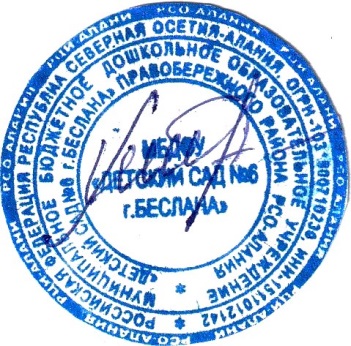 на педагогическом совете:                                                                Заведующий  МБДОУпротокол № 1 					                          «Детский сад №6 г. Беслана»    от 30.08.2023г              		                                                  Приказ  от 30.08.2023г. № 80                                                                                           ______З.Н. ХаймановаУЧЕБНЫЙ ПЛАНОБРАЗОВАТЕЛЬНОЙ ДЕЯТЕЛЬНОСТИмуниципального бюджетного образовательного учреждения«Детский сад № 6 г. Беслана»на 2023-2024 учебный годБЕСЛАН, 2023гУчебный план МБДОУ «Детский сад №6 г. Беслана»на 2023-2024 учебный годПояснительная записка  Учебный план разработан в соответствии с:Федеральным законом от 29.12.2012г. № 273-ФЗ «Об образовании в Российской Федерации»;Федеральной образовательной программой дошкольного образования, утвержденной Приказом Министерства просвещения Российской Федерации от 25.11.2022г № 1028.Примерной общеобразовательной программой «От рождения до школы» под редакцией Н.Е. Вераксы, Т.С. Комаровой, М.А. Васильевой, .Санитарно-эпидемиологическими правилами и нормативами  СанПин 2.3/2.4.3590-20 «Санитарно-эпидемиологические требования к организациям воспитания и обучения, отдыха и оздоровления детей и молодежи». Письмом Министерства  образования и науки Российской Федерации от 31.05.2007  №03-1213 «О методических рекомендациях по отнесению дошкольных образовательных учреждений к определенному виду»;Приказом Министерства образования и науки Российской Федерации от 17.10.2013  №1155 «Об утверждении  федерального государственного стандарта   дошкольного образования»;Письмом  «Комментарии к ФГОС дошкольного образования» Министерства образования и науки Российской Федерации от 28.02.2014 г. №08-249;Уставом МБДОУ «Детский сад №6 г.Беслана».Учебный план МБДОУ «Детский сад №6 г.Беслана» на 2023 – 2024 учебный год является нормативным актом, устанавливающим перечень образовательных областей и объём учебного времени, отводимого на проведение организованной образовательной деятельности. Детский сад работает в режиме пятидневной рабочей недели. В дошкольных группах образовательная деятельность проводится с 1 сентября 2023г по 31 мая 2024г. Продолжительность учебного года составляет 37 недель. С 01.06.2024г. по 31.08.2024 г. организуются летние каникулы (13 недель). В  летний период учебные занятия не проводятся. В это время увеличивается продолжительность прогулок, а также проводятся  спортивные и подвижные игры, спортивные праздники, развлечения, досуги, экскурсии и др.В 2023 - 2024 уч.г. в ДОУ  функционируют 6 общеобразовательных групп общеразвивающей направленности, укомплектованных в соответствии с возрастными нормами:Группа раннего развития (от 1,6 до 2 лет)Первая младшая группа (от 2  до 3 лет) Вторая младшая группа (3 - 4 года) Средняя группа  (4 - 5 лет)Старшая группа (5 - 6 лет)Подготовительная к школе группа (6 - 7 лет)Образовательная деятельность МБДОУ «Детский сад №6 г.Беслана» осуществляется на основании Примерной общеобразовательной программы дошкольного образования «От рождения до школы» под редакцией Н.Е. Вераксы, Т.С. Комаровой, М.А.Васильевой (далее –образовательная программа), разработанной на основе ФГОС ДО. Методическое обеспечение  образовательной программы соответствует перечню методических изданий, рекомендованных Министерством образования РФ по разделу «Дошкольное воспитание».Данный учебный план обеспечивает  выполнение «Требований к содержанию и методам воспитания и обучения, реализуемых в ДОУ»  и гарантирует ребенку получение комплекса образовательных услуг. В структуре учебного плана выделяются инвариантная и вариативная часть. Инвариантная часть обеспечивает выполнение обязательной части основной общеобразовательной программы дошкольного образования (составляет не менее 60 % от общего нормативного времени, отводимого на освоение основной образовательной программы дошкольного образования).   В инвариантной части плана определено время на организованную образовательную деятельность, отведенное на реализацию образовательных областей с учетом требований СанПиН.       Содержание педагогической работы по освоению детьми образовательных областей   входит в расписание организованной образовательной деятельности. Они реализуются как в обязательной части и части, формируемой участниками образовательного процесса, так и  во всех видах деятельности и отражены в календарном планировании.В структуре Учебного плана выделены обязательная часть и часть, формирования участниками образовательного процесса: объем обязательной части Программы не менее 60% от ее общего объема: части, формируемой участниками образовательных отношений, не более 40%.Учебный план дошкольных групп состоит из двух частей: инвариантной и вариативной.  Инвариантная часть учебного плана обеспечивает выполнение основной общеобразовательной программы ДОУ разработанной педагогическим коллективом на основе примерной Программы «От рождения до школы»  Н.Е. Вераксы, М.А.Васильевой, Э.М. Дорофеевой.Образовательный процесс в ДОУ строится с учетом интеграции образовательных областей: социально-коммуникативное развитие; познавательное развитие; речевое развитие; художественно-эстетическое развитие; физическое развитие, а также через организацию различных видов детской деятельности, использование разнообразных форм и методов работы, обеспечивающих целостность образовательного процесса и решения образовательных задач.     Вариативная часть учебного плана обеспечивает реализацию регионального  компонента основной общеобразовательной программы, по формированию экологической культуры, здорового и безопасного образа жизни. Содержание педагогической работы по освоению детьми образовательных областей «Физическое развитие», «Речевое развитие», «Познавательное развитие», «Социально-коммуникативное развитие», «Художественно-эстетическое развитие»  входят в расписание непрерывной образовательной деятельности. Они реализуются как в обязательной части и части, формируемой участниками образовательного процесса, так и  во всех видах деятельности и отражены в календарном планировании. В соответствии с требованиями основной общеобразовательной программы дошкольного образования в инвариантной части Плана определено время на образовательную деятельность, отведенное на реализацию образовательных областей.Организация образовательного процесса в ДОУ регламентируется Учебным планом и Годовым календарным учебным графиком.К образовательным областям относятся:Социально – коммуникативное развитие: «Социализация, развитие общения, нравственное воспитание», «Ребенок в семье и обществе», «Самообслуживание, самостоятельность, трудовое воспитание», «Формирование основ безопасности».Познавательное развитие: «Развитие познавательно-исследовательской деятельности», «Формирование элементарных математических представлений», «Ознакомление с миром природы», «Ознакомление с предметным миром», «Ознакомление с социальным миром».Речевое развитие: «Развитие речи», «Художественная литература».Физическое развитие: «Физическая культура», «Формирование начальных представлений о здоровом образе жизни».Художественно-эстетическое развитие: «Приобщение к искусству», «Изобразительная деятельность» (рисование, лепка, аппликация), «Конструктивно-модельная деятельность», «Музыкальная деятельность». Основная цель дошкольного образования - реализация права каждого ребенка на качественное и доступное образование, обеспечивающее равные стартовые условия для полноценного физического и психического развития детей как основы их успешного обучения в школе.Объем образовательной нагрузки в течение всего пребывания детей в ДОУ определен в соответствии с санитарно-эпидемиологическими правилами и нормативами СанПиН 2.4.3648-20 «Санитарно-эпидемиологические требования к организациям воспитания и обучения, отдыха и оздоровления детей и молодежи», утвержденными  постановлением Главного государственного  санитарного врача РФ от 28.09.2020г. №28,Структура и содержание инвариантной частиПри составлении учебного плана учитывались следующие принципы:принцип развивающего образования, целью которого является развитие ребенка;принцип научной обоснованности и практической применимости;принцип соответствия критериям полноты, необходимости и достаточности;единство воспитательных, развивающих и обучающих целей и задач процесса образования детей дошкольного возраста;принцип интеграции непосредственно образовательных областей в  соответствии с возрастными возможностями и особенностями воспитанников, спецификой и возможностями образовательных областей;комплексно-тематический принцип построения образовательного  процесса; решение программных  образовательных задач в совместной деятельности взрослого и детей и самостоятельной деятельности дошкольников не только в рамках  непосредственно образовательной деятельности, но и при проведении режимных моментов в соответствии со спецификой дошкольного образования;построение  образовательного процесса на адекватных возрасту формах работы с детьми;соблюдение преемственности между возрастными дошкольными группами и между детским садом и начальной школой.Количество и продолжительность организованной образовательной деятельности устанавливаются в соответствии с санитарно-гигиеническими  нормами и требованиями (СанПиН 2.4.3648-20 «Санитарно-эпидемиологические требования к организациям воспитания и обучения, отдыха и оздоровления детей и молодежи, утвержденными  постановлением Главного государственного  санитарного врача РФ от 28.09.2020г. №28): Продолжительность организованной образовательной деятельности:для детей от 1,6 до 3 лет – не более 10 минут,для детей от 3 до 4  лет – не более 15 минут,для детей от 4  до 5 лет – не более 20 минут,для детей от 5 до 6  лет – не более 25 минут,для детей от  6 до 7  лет – не более 30 минут.Максимально допустимый объём образовательной нагрузки в первой половине дня:в младшей группе – не более 30 минут в средней группе – не более 40 минут в старшей группе – не более 45 минутподготовительной группе – не более 1,5 часов.В середине времени, отведённого на непрерывную образовательную деятельность, проводятся физкультурные минутки продолжительностью 1-2мин. Соблюдаются перерывы между периодами организованной образовательной деятельности – не менее 10 минут. Образовательная деятельность с детьми старшего дошкольного возраста осуществляется также и во второй половине дня после дневного сна. Её продолжительность составляет не более 25-30 минут в день. В середине организованной образовательной деятельности статического характера проводятся физкультурные минутки. Образовательная деятельность, требующая повышенной познавательной активности и умственного напряжения детей, организуется в первой половине дня.Помимо этого,  образовательная деятельность  осуществляется в процессе организации  различных видов детской деятельности (игровой, коммуникативной, трудовой, познавательно-исследовательской, продуктивной,  музыкально-художественной, чтения), а также в ходе режимных моментов, в самостоятельной деятельности детей.Максимально допустимый объём образовательной нагрузки в первой половине дня:-   в младшей и средней группах не превышает 30 и 40 минут соответственно,-   в старшей и подготовительной группах  – 45 минут и 1,5 часа соответственно.Образовательная деятельность с детьми старшего дошкольного возраста может осуществляться во второй половине дня после дневного сна. Её продолжительность составляет не более 25 – 30 минут в день. В середине непосредственно образовательной деятельности статического характера проводятся физкультурные минутки.Образовательную деятельность, требующую повышенной познавательной активности и умственного напряжения детей, организуется в первую половину дня.Форма организации занятий   с 1.6  до 3 лет (подгрупповые),    с 3 до 7 лет (фронтальные).    В образовательном процессе используется интегрированный подход, который позволяет гибко реализовывать в режиме дня различные виды детской деятельности.      Организация жизнедеятельности ДОУ предусматривает, как организованные педагогами совместно с детьми (НОД, развлечения и т.д.) формы детской деятельности, так и самостоятельную деятельность детей. Режим дня и сетка занятий соответствуют виду и направлению  ДОУ.  В  летний период учебные занятия не проводятся. В это время увеличивается продолжительность прогулок, а также проводятся  спортивные и подвижные игры, спортивные праздники, экскурсии и др.Обязательными условиями организации образовательной деятельности являются:- форма организации занятий с детьми   с 1.6  до 3 лет (подгрупповые)    с 3 до 7 лет (фронтальные);- оптимальное распределение повышенной познавательной активности и умственного напряжения детей в первую половину дня;- игровая мотивация деятельности;- игровые приемы сосредоточения и привлечения внимания детей;- обеспечение перехода к другим видам детской деятельности;- интеграция образовательной деятельности в различные виды;- чередование видов деятельности с физкультурной и музыкальной образовательной деятельностью;- перерыв между образовательной деятельностью не менее 10 минут.Физическое развитие:Физическое развитие включает приобретение опыта в следующих видах деятельности детей: двигательной, в том числе связанной с выполнением упражнений, направленных на развитие таких физических качеств, как координация и гибкость; способствующих правильному формированию опорно-двигательной системы организма, развитию равновесия, координации движения, крупной и мелкой моторики обеих рук, а также с правильным, не наносящем ущерба организму, выполнением основных движений (ходьба, бег, мягкие прыжки, повороты в обе стороны), формирование начальных представлений о некоторых видах спорта, овладение подвижными играми с правилами; становление целенаправленности и саморегуляции в двигательной сфере; становление ценностей здорового образа жизни, овладение его элементарными нормами и правилами (в питании, двигательном режиме, закаливании, при формировании полезных привычек и др.).- Занятия по физическому развитию основной образовательной программы для детей в возрасте от 2 до 7 лет организуются не менее 3 раз в неделю (определен в соответствии с санитарно-эпидемиологическими правилами и нормативами санитарно-гигиеническими  нормами и требованиями СанПиН 2.4.3648-20) Длительность занятий по физическому развитию зависит от возраста детей и составляет: - в группах раннего возраста  -  до10 мин.,- в младшей группе - 15 мин.,- в средней группе - 20 мин.,- в старшей группе - 25 мин.,- в подготовительной группе - 30 мин.Один раз в неделю для детей 5 - 7 лет следует круглогодично организовывать занятия по физическому развитию детей на открытом воздухе. Их проводят только при отсутствии у детей медицинских противопоказаний и наличии у детей спортивной одежды, соответствующей погодным условиям. В теплое время года при благоприятных метеорологических условиях непосредственно образовательную деятельность по физическому развитию организовывается на открытом воздухе. (Подробно смотреть -  Годовой календарный учебный график) Речевое развитие:Речевое развитие включает владение речью как средством общения и культуры; обогащение активного словаря; развитие связной, грамматически правильной диалогической и монологической речи; развитие речевого творчества; развитие звуковой и интонационной культуры речи, фонематического слуха; знакомство с книжной культурой, детской литературой, понимание на слух текстов различных жанров детской литературы; формирование звуковой аналитико-синтетической активности как предпосылки обучения грамоте.- Образовательная деятельность по развитию речи.- Совместная, самостоятельная игровая деятельность. - Чтение художественной литературы ежедневно в течение дня в совместной деятельности.Социально – коммуникативное развитие:Социально-коммуникативное развитие направлено на усвоение норм и ценностей, принятых в обществе, включая моральные и нравственные ценности; развитие общения и взаимодействия ребенка с взрослыми и сверстниками; становление самостоятельности, целенаправленности и саморегуляции собственных действий; развитие социального и эмоционального интеллекта, эмоциональной отзывчивости, сопереживания, формирование готовности к совместной деятельности со сверстниками, формирование уважительного отношения и чувства принадлежности к своей семье и к сообществу детей и взрослых в Организации; формирование позитивных установок к различным видам труда и творчества; формирование основ безопасного поведения в быту, социуме, природе.- Общение всех участников образовательного процесса (воспитанники, их родители, сотрудники организации) во всех видах деятельности на протяжении всего времени пребывания воспитанников.- Взаимодействие с социальным институтом города, поселка, создание предметно-пространственной развивающей образовательной среды.- Игровая деятельность (сюжетно – ролевые, подвижные, театральные и дидактические игры), режимные моменты, самостоятельная деятельность.- Создание ситуаций, наблюдения, проектная деятельность, обсуждения, беседы, направленных на приобщение к элементарным общепринятым нормам и  правилам взаимоотношения со сверстниками и взрослыми (в том числе моральным).-  Элементарная трудовая деятельность (самообслуживания, бытового труда, труда в природе).Художественно - эстетическое развитие:Художественно-эстетическое развитие предполагает развитие предпосылок ценностно-смыслового восприятия и понимания произведений искусства (словесного, музыкального, изобразительного), мира природы; становление эстетического отношения к окружающему миру; формирование элементарных представлений о видах искусства; восприятие музыки, художественной литературы, фольклора; стимулирование сопереживания персонажам художественных произведений; реализацию самостоятельной творческой деятельности детей (изобразительной, конструктивно-модельной, музыкальной и др.).- Образовательная деятельность по рисованию – 1 раз в неделю для детей младшей группы, в   средней, для детей старшей и подготовительной групп – 2 раза в неделю. Во всех возрастных группах проводятся занятия художественно – эстетического цикла  через неделю (лепка/ аппликация).- Образовательная музыкальная деятельность – 2 раза в неделю в каждой возрастной группе в первую или во вторую половину дня, проводит музыкальный руководитель.- Самостоятельная творческая деятельность.Познавательное развитие: Познавательное развитие предполагает развитие интересов детей, любознательности и познавательной мотивации; формирование познавательных действий, становление сознания; развитие воображения и творческой активности; формирование первичных представлений о себе, других людях, объектах окружающего мира, о свойствах и отношениях объектов окружающего мира (форме, цвете, размере, материале, звучании, ритме, темпе, количестве, числе, части и целом, пространстве и времени, движении и покое, причинах и следствиях и др.), о малой родине и Отечестве, представлений о социокультурных ценностях нашего народа, об отечественных традициях и праздниках, о планете Земля как общем доме людей, об особенностях ее природы, многообразии стран и народов мира.- Образовательная познавательная деятельность (социальное окружение /ознакомление с миром природы) – 1 раз в неделю для детей младшей группы, для  средней группы, для детей старшей и подготовительной групп – 2 раза в неделю. Образовательная познавательная деятельность (ФЭМП) для детей II младшей группы, средней группы и старшей группы - 1 раз в неделю,  для детей подготовительной группы – 2 раза в неделю.Национально – региональный компонент:Национально – региональный компонент реализуется посредством включения в различные виды деятельности и интеграции в пяти образовательных областях, создание развивающей предметно-пространственной образовательной среды посредством ознакомления с родным краем, культурой, творчеством, бытом, традициями осетинского народа.Образовательная деятельность  по осетинскому языку – 2 раза в неделю в каждой возрастной группе.Коррекционная работа:Коррекционно-развивающая деятельность педагога – психолога не входит в План образовательной деятельности, так как образовательная деятельность с данными специалистами организуется малыми группами. Количество и состав определяется по потребностям. Подгруппы формируются на основе анализа диагностических данных, на основе сходства проблем в развитии. Игровая совместная форма взаимодействия направлена на развитие эмоционально-волевой сферы детей, формирование положительных личностных качеств, совершенствование адаптационных механизмов, развитие регуляции деятельности и поведения, предупреждение школьной дезадаптации, преодоление недостатков познавательного развития.Педагог-психолог проводит психодиагностику детей, осуществляет коррекционно-развивающую деятельность, оказывает психолого-профилактическую и консультативную помощь родителям (законным представителям) и педагогам ДОУ. Педагог – психолог осуществляет подгрупповую работу:В 1-ю половину дня – адаптационные занятия с детьми. С вновь  поступившими детьми в ДОУ проводит игры и упражнения, направленные на позитивное вхождение ребенка в коллектив. Во 2-ю половину дня подгрупповая работа осуществляется по развитию эмоционально – волевой и поведенческой сфере детей по запросам воспитателей, родителей (законных предстателей) и на основании проведенной диагностики. Индивидуальная работа с детьми строится с применением «игротерапии», «пескотерапии» и др.Организация жизнедеятельности МБДОУ предусматривает как организованные педагогами совместно с детьми формы детской деятельности (ООД, развлечения, досуги, праздники), так и самостоятельную деятельность детей. Режим дня и сетка занятий соответствуют виду и направлению МБДОУ.Вариативная часть учебного плана обеспечивает вариативность образования, отражает приоритетное направление деятельности МБДОУ и расширение области образовательных услуг для воспитанников. Вариативная часть программы МБДОУ №6  содержит национально-региональный компонент и предполагает реализацию НОД, досуговой, игровой деятельности по программе К.Т. Джимиевой: «Программа по осетинскому языку как второму для дошкольников образовательных учреждений», Владикавказ, 2011г. и методическим рекомендациям и разработками кафедры ЮНЕСКО СОГПИ (полилингвальные группы).Во второй половине дня предусмотрена работа с одаренными детьми с воспитателем по обучению осетинскому языку, предусмотрены дополнительные виды деятельности по национально-региональному компоненту по 1 часу в неделю по каждому направлению. Нормы организации образовательной деятельности МБДОУ «Детский сад №6 г.Беслана»на 2023-2024 уч.годВозрастные образовательные нагрузкиОрганизация режима пребывания детей в МБДОУ «Детский сад №6 г.Беслана»В построении ежедневной организации жизни и деятельности детей учитываются: возрастные психофизические и индивидуальные особенности детей, социальный заказ родителей (законных представителей), предусматривается рациональная продолжительность и разумное чередование различных видов деятельности и отдыха детей.Режим двигательной активности детейУчебный план МБДОУ «Детский сад №6 г. Беслана»на 2023-2024 учебный годОбъем образовательной нагрузки групп общеразвивающей направленностиНаправления развития и образования детей по ФГОСНаправления развития и образования детей по ФГОСФизическое развитие«Физическая культура»- развитие основных движений детей;- сохранение и укрепление здоровья воспитанников;- воспитание физических и личностных качеств.Физическое развитие«Здоровье»- сохранение и укрепление здоровья детей;- воспитание культурно-гигиенических навыков;-формирование начальных представлений о здоровом образе жизни;- развитие физических, личностных и интеллектуальных, качеств.Социально-коммуникативное развитие«Безопасность»- формирование основ безопасности   собственной жизнедеятельности;- формирование основ экологического сознания (безопасности окружающего мира);- развитие личностных и интеллектуальных   качеств.Социально-коммуникативное развитие«Социализация»- личностное развитие воспитанников;- формирование гендерной, семейной, гражданской принадлежности, а также принадлежности к мировому сообществу;- приобщение к нормам и правилам взаимоотношения со сверстниками и взрослыми;- развитие физических, личностных и интеллектуальных качеств.Социально-коммуникативное развитие«Труд»- формирование трудовых умений и навыков, адекватных возрасту воспитанников;- воспитание сознательного отношения к труду как к основной жизненной потребности, трудолюбия;-развитие физических, личностных и интеллектуальных качеств.Познавательное развитие«Познание»- развитие познавательно-исследовательской деятельности, конструирование;- формирование сенсорных, элементарных математических представлений;- формирование целостной картины мира;- расширение кругозора детей;- развитие личностных и интеллектуальных качеств.Речевое развитие«Коммуникация»- развитие активной речи детей в различных видах деятельности;- практическое овладение воспитанниками нормами русской речи;- развитие свободного общения со взрослыми и детьми;- развитие личностных и интеллектуальных качеств.Речевое развитие«Чтение художественной литературы»- формирование целостной картины мира;- развитие литературной речи;- приобщение к словесному искусству;- развитие личностных и интеллектуальных качеств.Художественно-эстетическое развитие«Художественное творчество»- развитие продуктивной деятельности детей (рисование, лепка, аппликация, художественный труд);- развитие творчества;- приобщение к изобразительному искусству;- развитие физических (моторики рук), личностных и интеллектуальных качеств.Художественно-эстетическое развитие«Музыка»- развитие музыкально-ритмической деятельности;- приобщение к музыкальному искусству;- развитие физических, личностных и интеллектуальных качеств.№Базовая образователь-ная областьКоличество занятий в неделюКоличество занятий в неделюКоличество занятий в неделюКоличество занятий в неделюКоличество занятий в неделю№Базовая образователь-ная областьГруппа раннего развитиямладшая группавторая младшая группасредняя группастаршая группа № 1подгото-вительная группа1Осетинский  язык    122222Всего в год36727272722.Работа с одаренными  детьми (по подгруппам)  2-32-3Базовый вид деятельностиГруппа раннего развитияПервая младшая группаВторая младшая группаСредняя группаСтаршая группаПодгото-вительная группаФизическая культура в помещении2 раза в неделю2 раза       в неделю2 раза      в неделю2 раза     в неделю2 раза     в неделю2 раза       в неделюФизическая культура на  прогулке-1 раз на улице1 раз на улице1 раз на улице1 раз в неделю1 раз в неделюПознавательное развитие:-Формирование целостной картины мира- Формирование элементарных математических представлений- Познавательно-исследовательская и продуктивная (конструктивная) деятельность1 раз в неделю1 раз в неделю1 раз в неделю1 раз в неделю1 раз в неделю1 раз в неделю-Формирование целостной картины мира- Формирование элементарных математических представлений- Познавательно-исследовательская и продуктивная (конструктивная) деятельность1 раз в неделю--1 раз в неделю1 раз в неделю1 раз в неделю2 раза в неделю-Формирование целостной картины мира- Формирование элементарных математических представлений- Познавательно-исследовательская и продуктивная (конструктивная) деятельность1 раз в неделю----1 раз в неделю1 раз в неделю1 раз в неделюРазвитие речи1 раз в неделю1 раз в неделю1 раз в неделю1 раз в неделю2 раза в неделю2 раза в неделюХудожественно-эстетическое развитие:Рисование Лепка Аппликация 1 раз в неделю1 раз в неделю1 раз в неделю1 раз в неделю2 раза в неделю2 раза в неделюРисование Лепка Аппликация -1 раз в неделю1 раз в2 недели1 раз в2 недели1 раз в2 недели1 раз в2 неделиРисование Лепка Аппликация ---1 раз в2 недели1 раз в2 недели1 раз в2 недели1 раз в2 неделиМузыка2 раза в неделю2 раза в неделю2 раза в неделю2 раза в неделю2 раза в неделю2 раза в неделюОсетинский язык 1 раз в неделю2 раза в неделю2 раза в неделю2 раза в неделю2 раза в неделю2 раза в неделю                                      Итого:10 занятий в неделю11 занятий в неделю11 занятий в неделю12 занятий в неделю15 занятий в неделю17 занятий в неделюУтренняя гимнастикаежедневноежедневноежедневноежедневноежедневноежедневноКомплексы закаливающих процедурежедневноежедневноежедневноежедневноежедневноежедневноГигиенические процедурыежедневноежедневноежедневноежедневноежедневноежедневноСитуативные беседы при проведении режимных моментовежедневноежедневноежедневноежедневноежедневноежедневноЧтение художественной литературыежедневноежедневноежедневноежедневноежедневноежедневноДежурстваежедневноежедневноежедневноежедневноежедневноежедневноПрогулкиежедневноежедневноежедневноежедневноежедневноежедневноИграежедневноежедневноежедневноежедневноежедневноежедневноСамостоятельная деятельность детей в центрах (уголках) развитияежедневноежедневноежедневноежедневноежедневноежедневноВозраст детей1,6-3 года3-4 года3-5 лет4-5 лет5-6 лет6-7 летИнтервалы между занятиями10 минут10 мин.10 минут10 минут10 минут10 минутПродолжительность физминуток 1-1,5 мин.1-2 мин.1-2 минуты 1- 2 минуты2-3 минуты2-3 минутыДлительность занятий10 минут15 минут15 минут15-20 минут20-25 минут25-30 минутОбщее количество занятий101010111315Количество занятий в день2 (утром и вечером)2 (в первой половине дня)2 (в первой половине дня)4 дня по 2 занятия и 1 день- 3 занятия4 дня по 3 занятия и 1 день- 2 занятия5 дней по 3 занятия и Формы работыВиды занятийКоличество и длительность занятий (в мин.) взависимости от возраста детейКоличество и длительность занятий (в мин.) взависимости от возраста детейКоличество и длительность занятий (в мин.) взависимости от возраста детейКоличество и длительность занятий (в мин.) взависимости от возраста детейКоличество и длительность занятий (в мин.) взависимости от возраста детейФормы работыВиды занятий1,6-3 года3 - 4 года4 - 5 лет5 – 6 лет6 – 7 летФизкультурные занятияа) в помещении2 раза в неделю по 102 раза в неделю по 15 2 раза в неделю по 20 2 раза в неделю по 25 2 раза в неделю по 30 Физкультурные занятияб) на улице1 раз в неделю  по101 раз в неделю  по15 1 раз в неделю по 201 раз в неделю по 25 1 раз в неделю по 30 Физкультурно-оздоровительная работа в режиме дняа) утренняя гимнастика (по желанию детей)Ежедневно    5  Ежедневно    5 - 6Ежедневно    6 - 8Ежедневно    8 - 10Ежедневно 10 - 12Физкультурно-оздоровительная работа в режиме дняб) подвижные и спортивные игры и упражнения на прогулкеЕжедневно 2 раза (утром и вечером)10 - 15Ежедневно 2 раза (утром и вечером)15 - 20Ежедневно 2 раза (утром и вечером)20 - 25Ежедневно 2 раза (утром и вечером)25 - 30Ежедневно 2 раза (утром и вечером)30 - 40Физкультурно-оздоровительная работа в режиме дняв)  физкультминутки (в середине статического занятия)2-4 ежедневно в зависимости от вида и содержания занятий3 – 5 ежедневно в зависимости от вида и содержания занятий3 – 5 ежедневно в зависимости от вида и содержания занятий3 – 5 ежедневно в зависимости от вида и содержания занятий3 – 5 ежедневно в зависимости от вида и содержания занятийАктивный отдыха) физкультурный досуг1 раз в месяц151 раз в месяц201 раз в месяц201 раз в месяц30 - 451 раз в месяц40Активный отдыхб) физкультурный праздник---2 раза в год до 45 мин.2 раза в год до 60 мин.2 раза в год до 60 мин.Активный отдыхв) день здоровья1 раз в квартал1 раз в квартал1 раз в квартал1 раз в квартал1 раз в кварталСамостоятельная двигательная деятельностьа) самостоятельное использование физкультурного и спортивно-игрового оборудованияЕжедневноЕжедневноЕжедневноЕжедневноЕжедневноСамостоятельная двигательная деятельностьб) самостоятельные подвижные и спортивные игрыЕжедневноЕжедневноЕжедневноЕжедневноЕжедневноОБЯЗАТЕЛЬНАЯ ЧАСТЬОБЯЗАТЕЛЬНАЯ ЧАСТЬОБЯЗАТЕЛЬНАЯ ЧАСТЬОБЯЗАТЕЛЬНАЯ ЧАСТЬОБЯЗАТЕЛЬНАЯ ЧАСТЬОБЯЗАТЕЛЬНАЯ ЧАСТЬОБЯЗАТЕЛЬНАЯ ЧАСТЬОБЯЗАТЕЛЬНАЯ ЧАСТЬОБЯЗАТЕЛЬНАЯ ЧАСТЬОБЯЗАТЕЛЬНАЯ ЧАСТЬОБЯЗАТЕЛЬНАЯ ЧАСТЬОБЯЗАТЕЛЬНАЯ ЧАСТЬОрганизованная непосредственно образовательная деятельность Организованная непосредственно образовательная деятельность Организованная непосредственно образовательная деятельность Организованная непосредственно образовательная деятельность Организованная непосредственно образовательная деятельность Организованная непосредственно образовательная деятельность Организованная непосредственно образовательная деятельность Организованная непосредственно образовательная деятельность Организованная непосредственно образовательная деятельность Организованная непосредственно образовательная деятельность Организованная непосредственно образовательная деятельность Организованная непосредственно образовательная деятельность Образовательные областиБазовыйвид деятельностиБазовыйвид деятельностиБазовыйвид деятельностиПериодичностьПериодичностьПериодичностьПериодичностьПериодичностьПериодичностьПериодичностьПериодичностьОбразовательные областиБазовыйвид деятельностиБазовыйвид деятельностиБазовыйвид деятельностиГруппа раннего развитияМладшая группа Вторая младшая группаСредняя группаСтаршая группаСтаршая группаПодготовительная группаПодготовительная группаФизическое развитиеФизическая культура в помещенииФизическая культура в помещенииФизическая культура в помещении22222222Физическое развитиеФизическая культура на улицеФизическая культура на улицеФизическая культура на улице-1111111Познавательное развитиеПознавательное занятие (ознакомление социальным миром, с предметным миром, с миром природы, познавательно – исследовательская деятельность) Познавательное занятие (ознакомление социальным миром, с предметным миром, с миром природы, познавательно – исследовательская деятельность) Познавательное занятие (ознакомление социальным миром, с предметным миром, с миром природы, познавательно – исследовательская деятельность) 11111111Познавательное развитиеФЭМПФЭМПФЭМП11111122Речевое развитиеРазвитие речиРазвитие речиРазвитие речи11111111Речевое развитиеПодготовка к обучению грамотеПодготовка к обучению грамотеПодготовка к обучению грамоте----1111Речевое развитиеОсетинский языкОсетинский языкОсетинский язык12222222Речевое развитиеОзнакомление с художественной  литературойОзнакомление с художественной  литературойОзнакомление с художественной  литературойВ совместной деятельности взрослых и детей в ходе режимных моментовВ совместной деятельности взрослых и детей в ходе режимных моментовВ совместной деятельности взрослых и детей в ходе режимных моментовВ совместной деятельности взрослых и детей в ходе режимных моментовВ совместной деятельности взрослых и детей в ходе режимных моментовВ совместной деятельности взрослых и детей в ходе режимных моментовВ совместной деятельности взрослых и детей в ходе режимных моментовВ совместной деятельности взрослых и детей в ходе режимных моментовХудожественно - эстетическое развитиеРисование Рисование Рисование 11111222Художественно - эстетическое развитиеАппликацияАппликацияАппликация--0,5 0,50,50,50,50,5Художественно - эстетическое развитиеЛепка  Лепка  Лепка  -10,5  0,50,50,50,50,5Художественно - эстетическое развитиеКонструированиеКонструированиеКонструирование1В совместной деятельности взрослых и детей в ходе режимных моментовВ совместной деятельности взрослых и детей в ходе режимных моментовВ совместной деятельности взрослых и детей в ходе режимных моментовВ совместной деятельности взрослых и детей в ходе режимных моментов0,50,50,5Художественно - эстетическое развитиеРучной трудРучной трудРучной труд---0,50,50,5Художественно - эстетическое развитиеМузыкаМузыкаМузыка22222222ИТОГО (в неделю):ИТОГО (в неделю):ИТОГО (в неделю):ИТОГО (в неделю):10 занятий в неделю11 занятий в неделю12 занятийв неделю12 занятийв неделю12 занятийв неделю15 занятийв неделю15 занятийв неделю16 занятийв неделюИТОГО (в год):ИТОГО (в год):ИТОГО (в год):ИТОГО (в год):360 занятий в год396 занятий в год432 занятия в год432 занятий в год432 занятий в год540 занятий в год540 занятий в год576 занятийв годОбразовательная деятельность в совместной деятельности взрослых и детей в ходе режимных моментовОбразовательная деятельность в совместной деятельности взрослых и детей в ходе режимных моментовОбразовательная деятельность в совместной деятельности взрослых и детей в ходе режимных моментовОбразовательная деятельность в совместной деятельности взрослых и детей в ходе режимных моментовОбразовательная деятельность в совместной деятельности взрослых и детей в ходе режимных моментовОбразовательная деятельность в совместной деятельности взрослых и детей в ходе режимных моментовОбразовательная деятельность в совместной деятельности взрослых и детей в ходе режимных моментовОбразовательная деятельность в совместной деятельности взрослых и детей в ходе режимных моментовОбразовательная деятельность в совместной деятельности взрослых и детей в ходе режимных моментовОбразовательная деятельность в совместной деятельности взрослых и детей в ходе режимных моментовОбразовательная деятельность в совместной деятельности взрослых и детей в ходе режимных моментовОбразовательная деятельность в совместной деятельности взрослых и детей в ходе режимных моментовРечевое развитиеОзнакомление с художественной  литературойОзнакомление с художественной  литературойОзнакомление с художественной  литературойежедневноежедневноежедневноежедневноежедневноежедневноежедневноежедневноРечевое развитиеСитуативные беседы при проведении режимных моментовСитуативные беседы при проведении режимных моментовСитуативные беседы при проведении режимных моментовежедневноежедневноежедневноежедневноежедневноежедневноежедневноежедневноХудожественно-эстетическое развитиеКонструированиеКонструированиеКонструированиеежедневноежедневноежедневноежедневноежедневноежедневноежедневноежедневноСоциально-коммуникативное развитиеТрудТрудТрудежедневноежедневноежедневноежедневноежедневноежедневноежедневноежедневноСоциально-коммуникативное развитиеБезопасностьБезопасностьБезопасностьежедневноежедневноежедневноежедневноежедневноежедневноежедневноежедневноФизическое развитиеУтренняя гимнастикаУтренняя гимнастикаУтренняя гимнастикаежедневноежедневноежедневноежедневноежедневноежедневноежедневноежедневноФизическое развитиеКомплексы закаливающих процедурКомплексы закаливающих процедурКомплексы закаливающих процедурежедневноежедневноежедневноежедневноежедневноежедневноежедневноежедневноФизическое развитиеКультурно-гигиенические процедурыКультурно-гигиенические процедурыКультурно-гигиенические процедурыежедневноежедневноежедневноежедневноежедневноежедневноежедневноежедневноПознавательное развитиеПрогулкиПрогулкиПрогулкиежедневноежедневноежедневноежедневноежедневноежедневноежедневноежедневноСамостоятельная деятельность детейСамостоятельная деятельность детейСамостоятельная деятельность детейСамостоятельная деятельность детейСамостоятельная деятельность детейСамостоятельная деятельность детейСамостоятельная деятельность детейСамостоятельная деятельность детейСамостоятельная деятельность детейСамостоятельная деятельность детейСамостоятельная деятельность детейСамостоятельная деятельность детейСоциально-коммуникативное развитиеСоциально-коммуникативное развитиеИграИграежедневноежедневноежедневноежедневноежедневноежедневноежедневноежедневноСоциально-коммуникативное развитиеСоциально-коммуникативное развитиеСамостоятельная деятельность детей в центрах (уголках) развитияСамостоятельная деятельность детей в центрах (уголках) развитияежедневноежедневноежедневноежедневноежедневноежедневноежедневноежедневноЧАСТЬ, ФОРМИРУЕМАЯ УЧАСТНИКАМИ ОБРАЗОВАТЕЛЬНЫХ ОТНОШЕНИЙЧАСТЬ, ФОРМИРУЕМАЯ УЧАСТНИКАМИ ОБРАЗОВАТЕЛЬНЫХ ОТНОШЕНИЙЧАСТЬ, ФОРМИРУЕМАЯ УЧАСТНИКАМИ ОБРАЗОВАТЕЛЬНЫХ ОТНОШЕНИЙЧАСТЬ, ФОРМИРУЕМАЯ УЧАСТНИКАМИ ОБРАЗОВАТЕЛЬНЫХ ОТНОШЕНИЙЧАСТЬ, ФОРМИРУЕМАЯ УЧАСТНИКАМИ ОБРАЗОВАТЕЛЬНЫХ ОТНОШЕНИЙЧАСТЬ, ФОРМИРУЕМАЯ УЧАСТНИКАМИ ОБРАЗОВАТЕЛЬНЫХ ОТНОШЕНИЙЧАСТЬ, ФОРМИРУЕМАЯ УЧАСТНИКАМИ ОБРАЗОВАТЕЛЬНЫХ ОТНОШЕНИЙЧАСТЬ, ФОРМИРУЕМАЯ УЧАСТНИКАМИ ОБРАЗОВАТЕЛЬНЫХ ОТНОШЕНИЙЧАСТЬ, ФОРМИРУЕМАЯ УЧАСТНИКАМИ ОБРАЗОВАТЕЛЬНЫХ ОТНОШЕНИЙЧАСТЬ, ФОРМИРУЕМАЯ УЧАСТНИКАМИ ОБРАЗОВАТЕЛЬНЫХ ОТНОШЕНИЙЧАСТЬ, ФОРМИРУЕМАЯ УЧАСТНИКАМИ ОБРАЗОВАТЕЛЬНЫХ ОТНОШЕНИЙЧАСТЬ, ФОРМИРУЕМАЯ УЧАСТНИКАМИ ОБРАЗОВАТЕЛЬНЫХ ОТНОШЕНИЙНационально - исторический (региональный) компонентНационально - исторический (региональный) компонентРегиональный  компонент общеобразовательной программы по формированию экологической культуры, здорового и безопасного образа жизниИнтегрируется со всеми образовательными областями, осуществляется в совместной деятельности взрослых и детей в ходе режимных моментов, реализация проекта(в соответствии с комплексно-тематическим планом)Интегрируется со всеми образовательными областями, осуществляется в совместной деятельности взрослых и детей в ходе режимных моментов, реализация проекта(в соответствии с комплексно-тематическим планом)Интегрируется со всеми образовательными областями, осуществляется в совместной деятельности взрослых и детей в ходе режимных моментов, реализация проекта(в соответствии с комплексно-тематическим планом)Интегрируется со всеми образовательными областями, осуществляется в совместной деятельности взрослых и детей в ходе режимных моментов, реализация проекта(в соответствии с комплексно-тематическим планом)Интегрируется со всеми образовательными областями, осуществляется в совместной деятельности взрослых и детей в ходе режимных моментов, реализация проекта(в соответствии с комплексно-тематическим планом)Интегрируется со всеми образовательными областями, осуществляется в совместной деятельности взрослых и детей в ходе режимных моментов, реализация проекта(в соответствии с комплексно-тематическим планом)Интегрируется со всеми образовательными областями, осуществляется в совместной деятельности взрослых и детей в ходе режимных моментов, реализация проекта(в соответствии с комплексно-тематическим планом)Интегрируется со всеми образовательными областями, осуществляется в совместной деятельности взрослых и детей в ходе режимных моментов, реализация проекта(в соответствии с комплексно-тематическим планом)Интегрируется со всеми образовательными областями, осуществляется в совместной деятельности взрослых и детей в ходе режимных моментов, реализация проекта(в соответствии с комплексно-тематическим планом)